Employee Chosen Name Application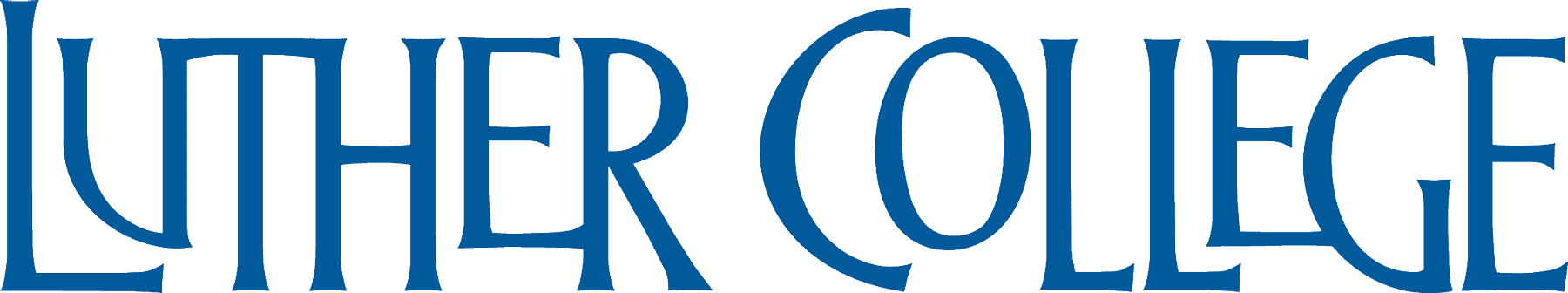  	Employee Information	Luther ID:		        Date: 	Legal Name:		Last	First	M.I.Chosen Name:	 	Last	First	M.I.Preferred Pronouns and Gender Identity information will populate in some reports. Please select from the options below if you would like to have these associated with your record:Preferred Pronouns:	 He/Him/His	She/Her/Hers   They/Them/Theirs	Ze/Hir/Hirs	My Name 	Disclaimer and Employee Signature	I certify request for a chosen name and acknowledge I have reviewed the Luther College Chosen Name policy and that I understand the Luther College Chosen Name will not be considered a “private” name for use at the College only.Signature:	Date: 	 	To be completed by Luther College HR staff	Received:		Date: 	Processed:		Date: 	Gender Identity:FemaleTransgender (Female-Identified)Non-BinaryMaleTransgender (Male-Identified)Gender Fluid